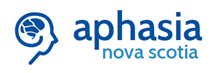 VOLUNTEER POSITION DESCRIPTION Fund Development Committee MemberPosition DescriptionTitle:			Fund Development Committee MemberTerm:			1 yearReporting to:		Fund Development Committee ChairDuty Level:	Vote on Fund Development CommitteePrimary Objectives of the Fund Development Committeerespect the needs of people with aphasia, recognizing that information needs to             be disseminated in a variety of formatsmake information about aphasia and Aphasia Nova Scotia accessible to all                         stakeholdersevaluate whether Aphasia Nova Scotia members and other stakeholders agree             that they are receiving useful, relevant and comprehensive informationresearch and apply for grants, and create a grants listresearch fundraising opportunities in the community, co-implementing them with             Community Programs and Events Committee (CPEC) and Communication                         Committee (CC)boost funding in order to implement new projectswork with other committees to plan budgets in order to present events that                further the goals of the Aphasia Nova Scotia solicit donations for auctiondevelop a list of funding resources drive to recruit corporate funding research and develop a list of corporations and local donors to approach for             sponsorship write letters for sponsorship and donations and follow up with “thank you” letterswrite applications for corporate sponsorship apply for licensing with Department of Alcohol and Gaming (Annual Raffle)Responsibilities: All Committee Membersactively participate in committee meetingsparticipate in pursuing the objectives of the committeeRequirementsinterest in supporting individuals with aphasiaability to commit to participate in committee meetings and activitiesreliabilityto become a member of Aphasia Nova Scotia (no membership fee)completion of Aphasia Nova Scotia volunteer orientationTraining and Orientationorientation and training will be provided for volunteers (1-2 hours)need for specific training will be identified in collaboration with the Committee Chair and Volunteer CoordinatorSupportperiodic check-in with Volunteer Coordinator to review volunteer satisfaction, meeting of expectations, and to identify any need for professional developmentTime Commitmentmonthly committee meeting (2 hours; to be scheduled according to the availability of committee members)no precedence yet set as committee currently being formedUpdated by President January 28, 2019.Approved by FDC Chair: January 28, 2019Approved by Volunteer Committee Chair: pending